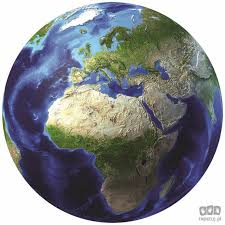 22 kwietnia – Światowy Dzień Ziemi           Temat: Chrońmy naszą planetę.Do obejrzenia:        https://www.youtube.com/watch?v=YkKaphRWJ2M – dla młodzieży        https://www.youtube.com/watch?v=0IMY2EoejeQ – dla dzieci i nie tylkoDzień Ziemi( ang. Earth Day), znany też jako Światowy Dzień Ziemi lub Międzynarodowy Dzień Ziemi – akcje prowadzone corocznie wiosną, których celem jest promowanie postaw proekologicznych w społeczeństwie. Organizatorzy Dnia Ziemi chcą uświadomić politykom i obywatelom, jak kruchy jest ekosystem planety ludzi.  Dbanie o środowisko naturalne nie powinno być pustym frazesem, ale hasłem, za którym stoją konkretne i skuteczne działania. Nie tylko na poziomie państwowym, z wielkimi pieniędzmi i możliwościami, ale również (a może przede wszystkim) jeśli chodzi o aktywność każdego obywatela i człowieka. Nie jest bowiem tajemnicą, że niewiele uda się zdziałać, jeśli jednostki nie wezmą sprawy w swoje ręce. Zwłaszcza że nieprawdą jest stwierdzenie, że jeden człowiek nie ma żadnego wpływu na kondycję otaczającej nas przyrody.W jaki sposób niszczymy naszą planetę?Ludzie mają wręcz tragiczny wpływ na planetę - ponad jedna trzecia lądów i blisko trzy czwarte świeżej wody są obecnie dedykowane uprawom i zwierzętom hodowlanym. Degradacja lądów dotknęła 23% powierzchni naszej planety, co wiąże się z ryzykiem utraty zwierząt zapylających, jak pszczoły czy terenów przybrzeżnych. Ogromnym problemem jest też zanieczyszczenie, bo ilość terenów miejskich od 1992 roku uległa podwojeniu. Od 1980 roku mamy zaś ciągle powiększający się kłopot z odpadem plastikowym, a co roku do oceanów trafia również 400 milionów ton odpadów przemysłowych, które tworzą tzw. strefy śmierci o łącznej powierzchni przewyższającej Wielką Brytanię!  Jeżeli nic z tym nie zrobimy , będziemy musieli borykać się z tragicznymi skutkami naszych działań. Musimy wykształcić pewne zachowania, dzięki którym nasz negatywny wpływ na planetę zostanie zmniejszony. Zrównoważone rolnictwo, zmniejszona produkcja odpadów, restrykcyjne prawo i ogromne konsekwencje za kłusownictwo…Część możemy i powinniśmy zresztą zrobić sami, bo chyba nie chcemy dożyć czasów, w których lasy, parki, jeziora czy zamieszkujące je zwierzęta będą znane tylko z kart książek.Dewastujemy naszą planetę bardziej niż nam się wydaje.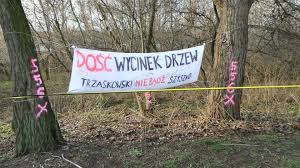 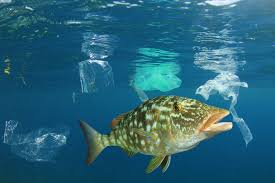 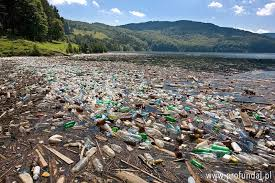 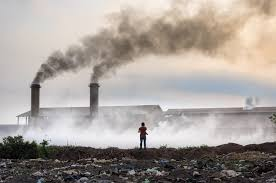 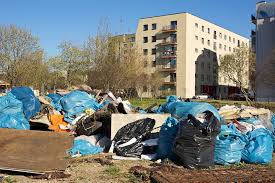 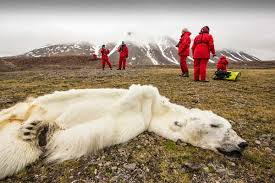 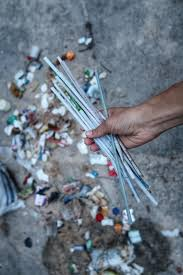 Co możesz zmienić już teraz?Dzień bez samochodu - przynajmniej raz w tygodniu zostaw auto w garażu. Kiedy możesz korzystaj z roweru, komunikacji miejskiej albo idź pieszo. Segreguj śmieci. Pamiętaj, że tylko dziewięć proc. plastiku podlega recyklingowi, więc na zakupach staraj się wybierać produkty w szkle, puszkach albo papierowych opakowaniach.Kupuj do własnego pojemnika. W wielu sklepach możesz bez problemu zapakować wędlinę czy sery do swoich pudełek, a produkty sypkie kupić na wagę. W wielu miastach znajdziesz sklepy, które sprzedają produkty, które możesz zapakować do swoich pojemników. Idź na zakupy z własną torbą. Czy wiesz, że Polacy wykorzystują dziennie ponad 10 milionów plastikowych reklamówek? Każda z nich rozkłada się ponad 400 lat, a średnio korzystamy z niej około kilku minut. Zamiast pakować owoce i warzywa do osobnych foliówek, noś przy sobie wielorazowe woreczki (możesz uszyć je np. z firanki)Kupuj świadomie. Przemysł odzieżowy to największy truciciel naszej planety, dlatego warto przyjrzeć się zawartości swojej szafy i dobrze zastanowić przed zakupem kolejnego taniego T-shirta z sieciówki. Zamiast nowych ubrań, korzystaj z tego, co już zostało wyprodukowane. Second-handy, serwisy i sklepy vintage to miejsca, w których znajdziesz prawdziwe perełki. Zajrzyj na Instagram pod #zdrugiejszafy, akcji zainicjowanej przez autorkę bloga Szafa Sztywniary. Jeśli kupujesz coś nowego, wybieraj ubrania marek, które szyją odpowiedzialnie w Polsce.Naprawiaj zamiast wyrzucać. Staraj się używać, to co już masz, a jeśli coś wymaga naprawy, skorzystaj z pomocy fachowców. Zastąp chemiczne środki własnoręcznie przygotowanymi produktami. Wystarczy ocet, soda oczyszczona i cytryna.8.Nie marnuj i nie wyrzucaj jedzenia. Na zakupy idź z gotową listą i zaplanuj posiłki na cały tydzień. Naucz się gotować z resztek.Kupuj produkty od lokalnych dostawców i jedz sezonowo.Ogranicz spożycie mięsa. Według Światowej Organizacji Zdrowia Polacy jedzą dwa razy więcej mięsa niż zalecają dietetycy. Jeśli nie możesz całkowicie zrezygnować z produktów zwierzęcych, zostań fleksitarianinem i jedz mięso raz w tygodniu.Pij wodę z kranu. Plastikowe butelki zamień na wielorazowe. Pamiętaj, że w cenie półlitrowej butelki masz jakieś 360 litrów kranówki!Szukaj wielorazowych zamienników. Podpaski czy tampony możesz zamienić na kubeczek menstruacyjny, płatki kosmetyczne na rękawicę do demakijażu, folię spożywczą na woskowijki, plastikowe szczoteczki do zębów na te wykonane z bambusa. Nie kupuj kawy w jednorazowym kubku, miej przy sobie własny (wiele kawiarni daje rabat za kawę do własnego kubka). Nie korzystaj z jednorazowych sztućców i słomek, kupuj papier toaletowy z recyklingu, zrezygnuj z papierowych ręczników.